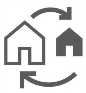 Fuldmagt ved genhusning/renoveringVed at underskrive denne fuldmagt giver du lov til, at DAB og ejendomskontoret i forbindelse med genhusning/renovering – må videregive dine oplysningerne som er relevante for sagen. Det vil sige, at man får tilladelse til atBehandle og videreformidle kontakt oplysningerBehandle og videreformidle eventuelle særlige behovDu vælger selv, om du har lyst til at give en fuldmagt. Du skal dog være opmærksom på, at hvis du ikke ønsker at give flyttefirmaet fuldmagt kan de ikke kontakte dig med henblik på din flytning – og du vil derfor selv være nødsaget til, at tage kontakt til flyttefirmaet.Med venlig hilsen
Katja Christoffersen
Genhusningskonsulent
BeboerserviceFULDMAGT(genhusning/renovering)Fuldmagten udfyldes med blokbogstaverJeg, navn _______________________________, Adresse _____________________ ______________________________, 2610 Rødovre.født den ________________giver hermed fuldmagt til at DAB og ejendomskontoret må give mine oplysninger i forbindelse med en genhusning/renovering til (sæt kryds):Flyttefirma Rådgiver Entreprenør Dato:         /			                                                Underskrift fuldmagtsgiver                              DAB mrk.	ASG-2015-10931	KFC/MHJ
Ref:	2314 E-mail	genhusning@dabbolig.dkDirekte tlf.	77 32 00 45
Dato	Navn: __________________________Adresse _________________________2610 RødovreDAB mrk.	ASG-2015-10931
	KFC/MHJ
Ref:	2314 
E-mail	genhusning@dabbolig.dkDirekte tlf.	77 32 00 45
Dato	